本资产评估报告依据中国资产评估准则编制人民法院委托司法执行财产处置参考价目的资产评估报告盘锦市中级人民法院拟借款合同纠纷涉及的李杨、郭宇房屋建筑物项目资产评估报告Assets  Appraisal  Report盘世辅评报字（ 2021 ）第96号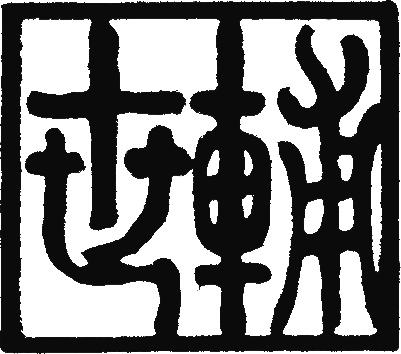 （共1册，第1册）盘锦世辅资产评估事务所（普通合伙）地址：盘锦市兴隆台区军分区住宅楼A楼（光明小区对面阳光药房西口上二楼）电话:(0427)2820881  2812557  传真：2295995资产评估报告日：二〇二一年十二月二十七日目  录资产评估报告声明	1资产评估报告摘要	2资产评估报告正文	5一、委托人、被评估单位和合同约定的其他资产评估报告使用人	5二、评估目的	6三、评估对象和评估范围	6四、价值类型及其定义	7五、评估基准日	7六、评估依据	7七、评估方法	8八、评估程序实施过程和情况	9九、评估假设	10十、评估结论	11十一、特别事项说明	11十二、评估报告使用限制说明.....................................12十三、评估报告日...............................................12十四、参加评估专业人员名单.....................................12资产评估报告附件	14资产评估报告声明一、本资产评估报告依据财政部发布的资产评估基本准则和中国资产评估协会发布的资产评估执业准则和职业道德准则编制。二、委托人或者其他资产评估报告使用人应当按照法律、行政法规规定和资产评估报告载明的使用范围使用资产评估报告；委托人或者其他资产评估报告使用人违反前述规定使用资产评估报告的，资产评估机构及其资产评估师不承担责任。三、资产评估报告仅供委托人、资产评估委托合同中约定的其他资产评估报告使用人和法律、行政法规规定的资产评估报告使用人使用；除此之外，其他任何机构和个人不能成为资产评估报告的使用人。 四、资产评估报告使用人应当正确理解评估结论，评估结论不等同于评估对象可实现价格，评估结论不应当被认为是对评估对象可实现价格的保证。五、资产评估报告使用人应当关注评估结论成立的假设前提、资产评估报告特别事项说明和使用限制。六、资产评估机构及其资产评估师遵守法律、行政法规和资产评估准则，坚持独立、客观、公正的原则，并对所出具的资产评估报告依法承担责任。 七、我们已对评估报告中的评估对象及其所涉及资产进行现场勘查，清查的完整性由委托人负责；我们已对评估对象及其所涉及资产的法律权属状况给予必要的关注，对评估对象及其所涉及的法律权属资料进行了查验，并对已经发现的问题进行了如实披露。八、本资产评估报告是根据现有、限定资料出具，任何依据同一标的资产的其他资料或者信息可能得出与本报告不一致的评估结论。 盘锦市中级人民法院拟借款合同纠纷涉及的李杨、郭宇房屋建筑物项目资产评估报告摘要盘世辅评报字（2021）第96号特别提示：本评估报告仅为评估报告中描述的经济行为提供价值参考依据。欲了解本评估项目的全面情况，请认真阅读资产评估报告全文及相关附件。盘锦市中级人民法院：盘锦市中级人民法院委托的借款合同纠纷的李杨、郭宇房屋建筑物项目。盘锦世辅资产评估事务所（普通合伙）接受盘锦市中级人民法院的委托，根据国家相关法律、法规和资产评估准则，遵循客观、独立、公正、科学的原则，按照公认的资产评估方法，对于李杨、郭宇房屋建筑物资产进行评估工作。一．评估目的：对借款合同纠纷涉及的李杨、郭宇房屋建筑物资产评估事宜为人民法院委托司法执行财产处置提供价值参考意见。二．评估基准日为2021年12月22日。三．评估对象和评估范围：评估对象：本次评估对象为李杨、郭宇房屋建筑物单项资产价值；评估范围：评估对象所涉及的李杨、郭宇房屋建筑物资产，1、别墅位于盘锦市兴隆台区大众街南、泰山路西霞光府海泉湾E3-5号，房屋产权证号：盘房权证兴字第C160347672号、C160347673号,建筑面积：294.26平方米，包括房屋所分摊的土地使用权价值；2、商业网点楼位于盘锦市兴隆台区盘宇街南、兴油支路西美的城三期W3114号，不动产权证号：辽（2018）盘锦市不动产权第2007165号,建筑面积：154.06平方米，包括房屋所分摊的土地使用权价值；3、住宅楼位于盘锦市双台子区湖滨路北锦湖花园小区A5-1-1502号，房屋产权证号：盘锦市房权证双台子区字第10064624号、10064625号,建筑面积：124.32平方米，包括房屋所分摊的土地使用权价值。评估对象和评估范围与委托方确定的评估对象和评估范围一致。四．价值类型：本评估结论的价值类型为市场价值。市场价值是指自愿买方和自愿卖方在各自理性行事且未受任何强迫的情况下，评估对象在评估基准日进行正常公平交易的价值估计数额。五．评估方法：依据本次评估目的、资产的特点，因此采用市场法进行评估。1.市场法概念：市场法：首先，我们收集了与被评估房地产相同或类似的三个以上参照物，然后以待估房地产为标准对比分析参照物，并将两者在时间因素、地域因素、功能因素等方面差异量比，在参照物市场价格的基础上作出调整和修正，从而得出委估房产的评估价值。2.市场法公式：比准价格=可比实例价格×交易情况修正系数×交易日期调整系数×房地产状况调整系数。六．评估结论：经实施清查核实、市场调查，得出李杨、郭宇的资产在评估基准日2021年12月22日的评估结果为587.40万元(大写：人民币伍佰捌拾柒万肆仟元整)。评估结果汇总表             单位：人民币元七．特别事项说明：以下为在评估过程中已发现可能影响评估结论但非评估人员执业水平和能力所能评定估算的有关事项(包括但不限于)，评估报告使用者应关注以下特别事项可能对评估结论产生的影响。1、评估范围的完整性：本次评估对象和评估范围以盘锦市中级人民法院提供的司法鉴定评估委托书和相关产权证明为基础，评估对象和评估范围由申请评估单位和评估机构共同现场清查及申请评估单位签字确认，查封清单完整性由被评估单位负责。2、委托方提供的司法鉴定评估委托书。3、抵押担保等事项：被评估单位说明委估资产不存在抵押担保等他项权利事宜，亦未对外提供信用担保；无未决事项、法律纠纷等不确定因素。4、被评估单位应在本次资产评估中向评估人员提供委估资产历史价值的全面资料，若被评估单位有意隐瞒或提供虚假的资料使评估人员在评定估算中产生误导导致评估结果失真，被评估单位应承担由此而产生的一切法律后果。如委托方及被评估单位知晓存在的可能影响资产评估值的瑕疵事项，在评估中未作特殊说明而评估人员根据专业经验一般不能获悉而造成评估结果偏差，评估机构及评估人员不承担相关责任。5、期后事项：评估基准日后、使用有效期以内，若评估对象涉及的资产之状态、使用方式、市场环境等方面与评估基准日时发生显著变化，或者由于评估假设已发生重大变化，从而导致本评估结论发生重大变化时，不能直接使用本评估结论，须对评估结论进行调整或重新评估。评估结论使用有效期：评估报告基准日起壹年，即自2021年12月22日至2022年12月21日使用有效。以上内容摘自资产评估报告正文，欲了解本评估项目的详细情况和合理理解评估结论，应当阅读资产评估报告全文。盘锦市中级人民法院拟借款合同纠纷涉及的李杨、郭宇房屋建筑物项目资产评估报告正文盘世辅评报字（2021）第96号盘锦市中级人民法院：盘锦世辅资产评估事务所（普通合伙）（以下简称“盘锦世辅”或我所）接受贵院的委托，按照法律、行政法规和资产评估准则的规定，坚持独立、客观和公正的原则，采用市场法，按照必要的评估程序，对借款合同纠纷行为涉及的李杨、郭宇房屋建筑物资产在2021年12月22日的市场价值进行了评估。现将资产评估情况报告如下。 一、委托人、被评估单位和合同约定的其他资产评估报告使用人概况本次评估的委托人为盘锦市中级人民法院，被评估单位为李杨、郭宇，资产评估委托书约定的其他资产评估报告使用人：兴隆台区人民法院、盘锦和信典当有限公司。（一）委托人概况名   称：盘锦市中级人民法院住   所：盘锦辽东湾经济区（二）被评估单位概况名   称：李杨、郭宇住   所：盘锦市兴隆台区资产评估委托书的评估报告使用人盘锦市中级人民法院兴隆台区人民法院盘锦和信典当有限公司、李杨、郭宇本报告的使用人为委托人及国家法律、法规明确的评估报告使用人。除此之外，任何未经本所确认的机构或个人不能由于得到评估报告而成为评估报告使用人。二、评估目的根据司法鉴定评估委托书，本评估报告的评估目的是对借款合同纠纷涉及的李杨、郭宇房屋建筑物评估事宜为人民法院委托司法执行财产处置提供价值参考意见。三、评估对象和评估范围评估对象：本次评估对象为李杨、郭宇房屋建筑物单项资产价值；评估范围：评估对象所涉及的李杨、郭宇房屋建筑物资产，1、别墅位于盘锦市兴隆台区大众街南、泰山路西霞光府海泉湾E3-5号，房屋产权证号：盘房权证兴字第C160347672号、C160347673号,建筑面积：294.26平方米，包括房屋所分摊的土地使用权价值；2、商业网点楼位于盘锦市兴隆台区盘宇街南、兴油支路西美的城三期W3114号，不动产权证号：辽（2018）盘锦市不动产权第2007165号,建筑面积：154.06平方米，包括房屋所分摊的土地使用权价值；3、住宅楼位于盘锦市双台子区湖滨路北锦湖花园小区A5-1-1502号，房屋产权证号：盘锦市房权证双台子区字第10064624号、10064625号,建筑面积：124.32平方米，包括房屋所分摊的土地使用权价值。（一）物理状况：（1）、李杨、郭宇别墅：房屋坐落盘锦市兴隆台区大众街南、泰山路西霞光府海泉湾E3-5号，盘房权证兴字第C160347672号、C160347673号，建筑面积：294.26平方米，房屋结构：钢混结构，房屋总层数为3层，所在层数： 1层-3层，层高3.2米，含地下一层和车库。建筑物竣工时间为2013年，室内理石地面，吊灯、实木套装门、墙壁纸、地热、中央空调等精装修工程。（2）、李杨、郭宇商业网点楼：房屋坐落盘锦市兴隆台区盘宇街南、兴油支路西美的城三期W3114号，辽（2018）盘锦市不动产权第2007165号，建筑面积：154.06平方米，房屋结构：钢混结构，房屋总层数为2层，所在层数： 1层-2层，层高2.8米-3.3米。建筑物竣工时间为2012年，室内地砖地面，石膏吊棚、乳胶漆、墙壁纸、地热等精装修工程。（3）、李杨、郭宇住宅楼：房屋坐落盘锦市双台子区湖滨路北锦湖花园小区A5-1-1502号，盘锦市房权证双台子区字第10064624号、10064625号，建筑面积：124.32平方米，房屋结构：钢混结构，房屋总层数为26层，所在层数：15层，层高2.8米。建筑物竣工时间为2012年，室内地砖地面，石膏吊棚、乳胶漆、地热等简单装修工程。（二）产权状况：李杨、郭宇的房屋所有权证，不动产权登记信息，确认产权人为李杨、郭宇共同拥有。（三）经济状况：李杨、郭宇别墅、商业网点楼、住宅楼，房屋建筑物保养维护较好，现法院查封状态。四、价值类型及其定义依据本次评估目的、评估对象所处的市场条件和自身条件等因素，确定本次评估的价值类型选择市场价值。市场价值是指自愿买方和自愿卖方在各自理性行事且未受任何强迫的情况下，评估对象在评估基准日进行正常公平交易的价值估计数额。五、评估基准日本项目资产评估的基准日是2021年12月22日。资产评估中的一切取价标准均为评估基准日有效的价格标准。评估基准日是评估结论成立的重要条件之一，如果评估基准日发生改变，评估结论将发生变化。此基准日以现场勘查日期确定。六、评估依据（一）行为依据盘锦市中级人民法院提供的《司法鉴定评估委托书》 ；（二）法律法规依据《中华人民共和国资产评估法》(2016年7月2日中华人民共和国第十二届全国人民代表大会常务委员会第二十一次会议通过) ；《国有资产评估管理办法》(国务院令第91号,1991)；其他与资产评估相关的法律、法规等。（三）准则依据《资产评估基本准则》（财资〔2017〕43号）；《资产评估职业道德准则》（中评协〔2017〕30号）；《资产评估执业准则——资产评估程序》（中评协〔2018〕36号）；《资产评估执业准则——资产评估报告》（中评协〔2018〕35号）； 《资产评估执业准则——资产评估委托合同》（中评协〔2017〕33号）；《资产评估执业准则——资产评估档案》（中评协〔2018〕37号）；《资产评估执业准则——机器设备》（中评协〔2017〕39号）；《资产评估执业准则——不动产》（中评协〔2017〕38号）；《资产评估机构业务质量控制指南》（中评协〔2017〕46号）；《资产评估价值类型指导意见》（中评协〔2017〕47号）；《资产评估对象法律权属指导意见》（中评协〔2017〕48号）；《人民法院委托司法执行财产处置资产评估指导意见》（中评协〔2019〕14号）。（四）权属依据《司法鉴定评估委托书》复印件；委托人提供的房屋所有权证复印件；被评估单位提供的其他权属证明文件。（五）取价依据1. 委托方提供的与评估有关的资料；2. 评估人员询价资料及现场勘察、记录等。七、评估方法依据资产评估基本准则，确定资产价值的评估方法包括市场法、收益法和成本法三种基本方法及其衍生方法。1.资产评估专业人员应当根据评估目的、评估对象、价值类型、资料收集等情况，分析上述三种基本方法的适用性，依法选择评估方法。本次评估选用的评估方法为：房地产采用市场法。评估方法选择理由如下：因为本次评估的资产特性，以及由于我国目前市场化、信息化程度较高，易于收集到足够的同类资产交易案例，因此采用市场法选用市场法评估。未选用假设开发法评估的理由：估价对象为正常使用的楼盘，不具有开发或再开发潜力，故不适用于假设开发法评估。不选用成本法评估的理由：当估价对象有市场交易案例，有收益资料的房地产的估价应采用市场法和收益法作为估价的首选方法。本报告估价对象地处盘锦市兴隆台区、双台子区位置，且为建成多年的房地产，市场价值不能简单的采用成本累加而求取其现实的市场价值，采用成本法无法真正体现出估价对象的市场价值，因此不选用成本法进行估价。分析结论：估价对象房地产适用于市场法评估，其他估价方法均不适用。故本次评估选用市场法。2. 关于房屋建筑物的评估首先，我们收集了与被评估房地产相同或类似的三个以上参照物，然后以待估房屋建筑物为标准对比分析参照物，并将两者在时间因素、地域因素、功能因素等方面差异量比，在参照物市场房屋价格的基础上作出调整和修正，从而得出委估房屋建筑物的评估价值。市场法公式：比准价格=可比实例价格×交易情况修正系数×交易日期调整系数×房地产状况调整系数。八、评估程序实施过程和情况本次评估程序主要分四个阶段进行。评估准备阶段与委托人洽谈，明确评估业务基本事项，对自身专业胜任能力、独立性和业务风险进行综合分析和评价，委托方提供资产评估委托合同；确定项目负责人，组成评估项目组，编制评估计划；辅导被评估单位填报资产评估申报表，准备评估所需资料。现场调查及收集评估资料阶段根据此次评估业务的具体情况，按照评估程序准则和其他相关规定的要求，评估人员通过勘查、检查等方式对评估对象涉及的资产进行了必要的清查核实，对被评估单位的经营管理状况等进行了必要的尽职调查，从各种可能的途径获取评估资料，核实评估范围，了解评估对象现状，关注评估对象法律权属。评定估算阶段对收集的评估资料进行必要分析、归纳和整理，形成评定估算的依据；根据评估对象、价值类型、评估资料收集情况等相关条件，选择适用的评估方法，选取相应的公式和参数进行分析、计算和判断，形成初步评估结果。编制和提交资产评估报告阶段根据各评估小组对各类资产的初步评估结果，编制相关评估说明，在核实确认相关评估说明具体资产项目评估结果准确无误，评估工作没有发生重复和遗漏情况的基础上，依据各资产评估说明进行资产评估汇总分析，确定最终评估结论，撰写资产评估报告；根据相关法律、法规、资产评估准则和评估机构内部质量控制制度，对资产评估报告及评估程序执行情况进行必要的内部审核；与委托人或者委托人许可的相关当事方就资产评估报告有关内容进行必要沟通；按资产评估司法鉴定委托书的要求向委托人提交正式资产评估报告。九、评估假设（一）一般假设1.交易假设：假设所有待评估资产已经处在交易的过程中，资产评估师根据待评估资产的交易条件等模拟市场进行估价。2.公开市场假设：假设在市场上交易的资产，或拟在市场上交易的资产，资产交易双方彼此地位平等，彼此都有获取足够市场信息的机会和时间，以便于对资产的功能、用途及其交易价格等作出理智的判断。3.企业持续经营假设：假设被评估单位完全遵守所有有关的法律法规，在可预见的将来持续不断地经营下去。(二) 特殊假设1.本次评估以本资产评估报告所列明的特定评估目的为基本假设前提；2.国家现行的有关法律法规、国家宏观经济形势无重大变化，利率、汇率、赋税基准及税率、政策性征收费用等外部经济环境不会发生不可预见的重大变化；3.本次评估假设被评估资产按目前的用途和使用的方式、规模、频度、环境等情况继续使用，并未考虑各项资产各自的最佳利用；4.被评估单位和委托人提供的相关基础资料和财务资料真实、准确、完整；5.评估范围仅以委托人提供的委托书为准，未考虑委托人及被评估企业提供清单以外可能存在的或有资产及或有负债；当出现与上述假设条件不一致的事项发生时，本评估结果一般会失效。。十、评估结论经实施清查核实、市场调查，得出李杨、郭宇的资产在评估基准日2021年12月22日的评估结果为587.40万元(大写：人民币伍佰捌拾柒万肆仟元整)。评估结果汇总表             单位：人民币元评估结论详细情况见评估明细表。十一、特别事项说明以下为在评估过程中已发现可能影响评估结论但非评估人员执业水平和能力所能评定估算的有关事项(包括但不限于)，评估报告使用者应关注以下特别事项可能对评估结论产生的影响。1、盘锦市中级人民法院委托涉及审理案件司法评估业务，资产评估目的是为人民法院委托司法执行财产处置提供参考价服务；2、评估基本事项与评估委托书载明事项不存在差异；3、我机构进行房地产现场勘查，房屋建筑面积以房屋所有权证上登记建筑面积为准；4、人民法院提供的司法鉴定评估委托书，不存在评估资料缺失对资产评估机构及其资产评估师形成评估结论的影响情况；5、不存在评估财产涉及的当事人欠缴与评估财产相关的税费等事项。十二、评估报告使用限制说明本资产评估报告有如下使用限制：（一）使用范围：本资产评估报告仅用于本资产评估报告载明的评估目的和用途；（二）委托人或者其他资产评估报告使用人未按照法律、行政法规规定和资产评估报告载明的使用范围使用资产评估报告的，资产评估机构及其资产评估师不承担责任； （三）除委托人、资产评估委托合同中约定的其他资产评估报告使用人和法律、行政法规规定的资产评估报告使用人之外，其他任何机构和个人不能成为资产评估报告的使用人； （四）资产评估报告使用人应当正确理解评估结论，评估结论不等同于评估对象可实现价格，评估结论不应当被认为是对评估对象可实现价格的保证； （五）本资产评估报告的全部或者部分内容被摘抄、引用或者被披露于公开媒体，需评估机构审阅相关内容，法律、法规规定以及相关当事方另有约定除外；（六）本资产评估报告经资产评估师签字、评估机构盖章，方可正式使用；（七）本资产评估报告评估结论使用有效期为自评估报告基准日起一年。十三、资产评估报告日资产评估报告结论形成日期为2021年12月27日。十四、参加资产评估专业人员名单               参加资产评估专业人员： 王俊蛟     资产评估师                           史雪红     资产评估师杨宝忠     机械工程师评估机构执行合伙人：                      资产评估师：                      资产评估师：                       资产评估机构：盘锦世辅资产评估事务所（普通合伙）                      报告提交日期：二〇二一年十二月二十七日资产评估报告附件附件一：委估资产汇总表及明细表；附件二：有关经济行为文件（复印件）《司法鉴定评估委托书》；2.产权证明材料（复印件）；附件三：评估机构统一社会信用代码复印件；附件四：评估机构登记备案公告复印件；附件五：签字资产评估师职业资格证书复印件；附件六：资产评估人员和评估机构承诺函；附件七：资产评估现场实物照片。资产评估师承诺函盘锦市中级人民法院：受贵单位委托，我们对贵单位拟借款合同纠纷涉及的李杨、郭宇房屋建筑物评估，以2021年12月22日为评估基准日进行了评估，形成了资产评估报告。在本报告中披露的假设条件成立的前提下，我们承诺如下：1.具备相应的执业资格。2.评估对象和评估范围与资产评估委托合同的约定一致。3.对评估对象及其所涉及的资产进行了必要的核实。4.根据资产评估准则和相关评估规范选用了评估方法。5.充分考虑了影响评估价值的因素。6.评估结论合理。7.评估工作未受到干预并独立进行。资产评估师：资产评估师：二〇二一年十二月二十七日委托人承诺函盘锦世辅资产评估事务所（普通合伙）：因我中心为核定净资产价值的需要，特委托贵所对核定净资产价值所涉及的盘锦禹王防水建材集团有限公司的机器设备进行评估，评估基准日为2019年1月2日。为确保资产评估机构客观、公正、合理地进行资产评估，本镇承诺如下并承担相应的法律责任：评估目的所对应的经济行为符合国家法律规定并已获上级主管部门的批准；所提供的与资产评估相关资料真实、准确、完整；负责协调被评估单位为贵所及时提供符合评估规范要求的基础资料；被评估单位提供的评估明细表所载内容为经过我镇确认的评估范围；按照资产评估委托合同之约定向贵所及时足额支付评估费用；我镇及我镇主要负责人和协助评估工作的人员均与评估机构和评估机构参与本次评估的工作人员没有任何利益冲突或存在损害评估独立性的关系；不干预评估机构和评估人员独立、客观、公正地执业。法定代表人（或委托代理人）签字：单位（盖章）2019 年1月2日被评估单位承诺函###资产评估有限公司：因本公司******的需要，同意接受委托人委托贵公司对该经济行为所涉及的本公司申报的全部资产和负债进行评估，评估基准日为****年**月**日。为确保资产评估机构客观、公正、合理地进行资产评估，本公司承诺如下并承担相应的法律责任：评估目的所对应的经济行为符合国家法律规定并已经得到批准；本公司（包括控股子公司）所提供的财务会计及其他与评估相关的资料真实、准确、完整、合规；本公司有关资产的抵押、质押、担保、诉讼及其他或有负债等重大事项等在“关于进行资产评估有关事项说明”中已揭示充分，无任何隐瞒事项；所提供的企业经营管理资料客观、真实、完整、合理；纳入评估范围的资产与经济行为涉及的资产范围一致，不重复、不遗漏； 纳入评估范围内的资产权属明确，出具的资产权属证明文件合法、有效；纳入评估范围的资产在评估基准日至资产评估报告提交日期间发生影响评估行为及结果的事项，对其披露及时、完整；不干预评估机构和评估人员独立、客观、公正地执业；本公司及本公司主要负责人和协助评估工作的人员均与评估机构和评估机构参与本次评估的工作人员没有任何利益冲突或存在损害评估独立性的关系。法定代表人签字：***********************（盖章）201 年  月  日市场法评估技术说明一、估价对象盘锦市兴隆台区大众街南、泰山路西霞光府海泉湾E3-5号。别墅房地产，为所有权人李杨、郭宇拥有的一处房产。别墅，建筑面积为294.26平方米。商品房市场比较法测算过程：1.市场法概念：市场比较法是指将估价对象与在估价时点近期有过交易的类似房地产进行比较，对这些类似房地产的已知价格作适当的修正，以此估算估价对象的客观合理价格或价值的方法。2.市场公式为：比准价格=可比实例价格×交易情况修正系数×交易日期调整系数×房地产状况调整系数3.选取可比实例：可比实例A：位于盘锦市兴隆台区大众街南、泰山路西霞光府小区A号，建筑面积为400.00平方米，房屋使用性质为住宅，主体3层，所在1层-3层，与估价对象使用性质相同。距估价对象同小区，室内精装修，配套设施齐全。南北朝向，个人二手房，与估价对象区位相似，交易价格7000元/平方米，装修5500元/平方米，该价格为买卖双方交易价格，不包括更名过户等费用，为一次性交款价格。成交日期为2021年12月。可比实例B：位于盘锦市兴隆台区大众街南、泰山路西霞光府小区B号，建筑面积为294.00平方米，房屋使用性质为住宅，主体3层，所在1层-3层，与估价对象使用性质相同。距估价对象同小区，室内精装修，配套设施齐全。南北朝向，个人二手房，与估价对象区位相似，交易价格7800元/平方米，装修4700元/平方米，该价格为买卖双方交易价格，不包括更名过户等费用，为一次性交款价格。成交日期为2021年12月。可比实例C：位于盘锦市兴隆台区大众街南、泰山路西霞光府小区C号，建筑面积为293.00平方米，房屋使用性质为住宅，主体3层，所在1层-3层，与估价对象使用性质相同。距估价对象同小区，室内精装修，配套设施齐全。南北朝向，个人二手房，与估价对象区位相似，交易价格6950元/平方米，装修5550元/平方米，该价格为买卖双方交易价格，不包括更名过户等费用，为一次性交款价格。成交日期为2021年12月。可比实例各项因素与估价对象对比得分及修正结果如下：二、估价结果确定本次评估采用了市场比较法对估价对象别墅进行测算。（1）、盘锦市兴隆台区大众街南、泰山路西霞光府海泉湾E3-5号。别墅，建筑面积为294.26平方米。市场比较法测算结果为：市场价值为7,250元/平方米，该评估对象属于精装修房，经市场调查，装修在5250元/平方米左右，即：该房地产价值为7,250+5,250=12,500元/平方米。本报告计算过程中市场比较法选用的可比实例均为估价对象所在区域别墅楼的市场价值，从建筑体量和业态来说均与估价对象有很大的差异，但依然能够充分体现所在区域商品房地产的市场价格。估价人员经过对比分析。盘锦市兴隆台区大众街南、泰山路西霞光府海泉湾E3-5号，建筑面积为294.26平方米。市场比较法测算结果为12,500元/平方米。    经过评估人员实地查看、资料分析和价格测算与判断，确定估价对象房地产在估价时点2021年12月22日完整权利状态及满足各项假设限制条件下的评估价值为3,678,250.00元，大写金额：人民币叁佰陆拾柒万别捌仟叁佰元整。（评估结果经估价师取整。）	盘锦世辅资产评估事务所（普通合伙）二〇二一年十二月二十七日项 目账面价值（元）评估价值（元）增减值额（元）增值率（%）房屋建筑物（含装修）――5,873,968――――合 计――  5,873,968――――项 目账面价值（元）评估价值（元）增减值额增值率（%）房屋建筑物（含装修）――5,873,968――――合 计―― 5,873,968――――比较因素比较因素估价对象估价对象指数可比实例1修正指数1可比实例2修正指数2可比实例3修正指数3房产位置房产位置估价对象估价对象兴隆台区大众街南、泰山路西霞光府小区A号兴隆台区大众街南、泰山路西霞光府小区A号兴隆台区大众街南、泰山路西霞光府小区B号兴隆台区大众街南、泰山路西霞光府小区B号兴隆台区大众街南、泰山路西霞光府小区C号兴隆台区大众街南、泰山路西霞光府小区C号交易价格（元/m2）交易价格（元/m2）待估100700070007800780069506950交易情况交易情况正常100正常100正常100正常100交易日期交易日期2021-121002021-121002021-121002021-12100区位状况繁华程度较繁华100较繁华100较繁华100较繁华100区位状况交通条件区域道路状况较好100较好100较好100较好100区位状况公共配套（银行、邮局等）齐全100齐全100齐全100齐全100区位状况环境因素一般100一般100一般100一般100权益状况土地使用权剩余年限62年10062年10062年10062年100权益状况规划限制条件无100无100无100无100实物状况房屋新旧程度一般100一般100一般100一般100实物状况临街状况临干道100临干道100临干道100临干道100实物状况建筑结构框架100框架100框架100框架100实物状况设施设备齐全100齐全100齐全100齐全100实物状况装修情况精装100精装100精装100精装100实物状况楼层状况1、2、3/3层1001、2、3/31001、2、3/31001、2、3/3100实物状况面积状况较大100较大100较大100较大100房地产状况修正系数房地产状况修正系数　100100100100比准价格比准价格700078006950评估单价                          (取三个比准价格的算术平均数）评估单价                          (取三个比准价格的算术平均数）评估单价                          (取三个比准价格的算术平均数）评估单价                          (取三个比准价格的算术平均数）725072507250725072507250